Nauczenie zdalne 16.04.2021Temat: Umiem się dzielić z innymiWitam, dzisiaj już ostatni dzień pracy zdalnej, od poniedziałku widzimy się w przedszkolu. Ostatni temat będzie o tym, że należy dzielić się z innymi np. zabawkami. ZaczynamyZadanie 1. Gimnastyka Na rozgrzewkę, kilka ćwiczeń, zapraszam.https://www.youtube.com/watch?v=cGOK6AcTLZE Zadanie 2. „Piłka” – rozmowa o zabawkach, umiejętności dzielenia się, o zasadach wspólnej zabawy na podstawie wierszaKatarzyna Kuzior -Wierzbowska Piłka Piłka bardzo mała Wciąż podskakiwała. Raz u góry, raz na dole, Raz na ścianie, raz na stole. Piłka bardzo mała Ciągle się turlała. Raz do mamy, raz do taty, Raz pod szafę, to znów w kwiaty. Piłka bardzo mała Gdzieś się zapodziała. Może siedzi pod łóżeczkiem, Bo zmęczyła się troszeczkę.Rozmowa o zabawkach, umiejętności dzielenia się, o zasadach wspólnej zabawy na podstawie wiersza. Rodzic kieruje rozmową tak, aby dziecko doszło do wniosku, że wspólna zgodna zabawa jest przyjemna i przynosi wiele radości dzieciom, które w niej uczestniczą, trzeba tylko przestrzegać określonych zasad:-Czym bawiło się dziecko?-Co robiła piłeczka?-Czy Ty lubisz się bawić piłką?-Jak myślisz, czy zabawa piłką jest przyjemniejsza, gdy bawimy się nią sami, czy w grupie? Dlaczego?-Jakimi innymi zabawkami w przedszkolu można się bawić wspólnie, w większej grupie?Rodzic  prosi o podanie przykładów zabaw wymienionymi przez dziecko zabawkami, wspólnie z nim przypomina jeszcze raz zasady wspólnej zabawy, a na koniec zaprasza dziecko do wspólnej zabawy wybranymi zabawkami.Zadanie 3. „Co jest w kubeczku?” – zabawa rzutna  Rodzic ustawia w rozsypce kubeczki, do każdego z nich wkłada po kilka kółeczek w tym samym kolorze (zielonym lub czerwonym). Umawia się z dzieckiem, że kółeczko czerwone to zwrot Do widzenia!, a kółeczko zielone to zwrot Dzień dobry! Dziecko rzuca piłeczką tak, aby trafić do kubeczka. Wyjmuje z kubeczka piłeczkę do przekazania kolejnej osobie (rodzicowi, rodzeństwu) oraz kółko, które pokazuje. Wszyscy razem mówią: dzień dobry lub do widzenia odpowiednio do koloru kółka. Dziecko zachowuje kółeczko dla siebie, zabawę kontynuujemy, każdy powinien mieć szansę rzucić po 2 razy. Na koniec zabawy dziecko sprawdza, czy udało mu się zebrać parę utworzoną z kółka zielonego i czerwonego.Zadanie 4. Karta pracy (załącznik nr 1) malowanie według koduZadanie 5. Zabawy na świeżym powietrzu (zabawy na pobliskim placu zabaw, jazda na rowerze, inne zabawy według pomysłu dziecka)Zadanie 6. Łamigłówka – sudoku (załącznik nr 2)Proszę wyciąć potrzebne elementy i wspólnie z dzieckiem rozwiązać łamigłówkę.Ważne! Obrazki nie mogą się powtarzać, w liniach poziomych, pionowych, a także w oznaczonych grubszą linią czterech kwadratach. Agata GulkaKontakt: agata@naszabajka.comZałącznik nr 1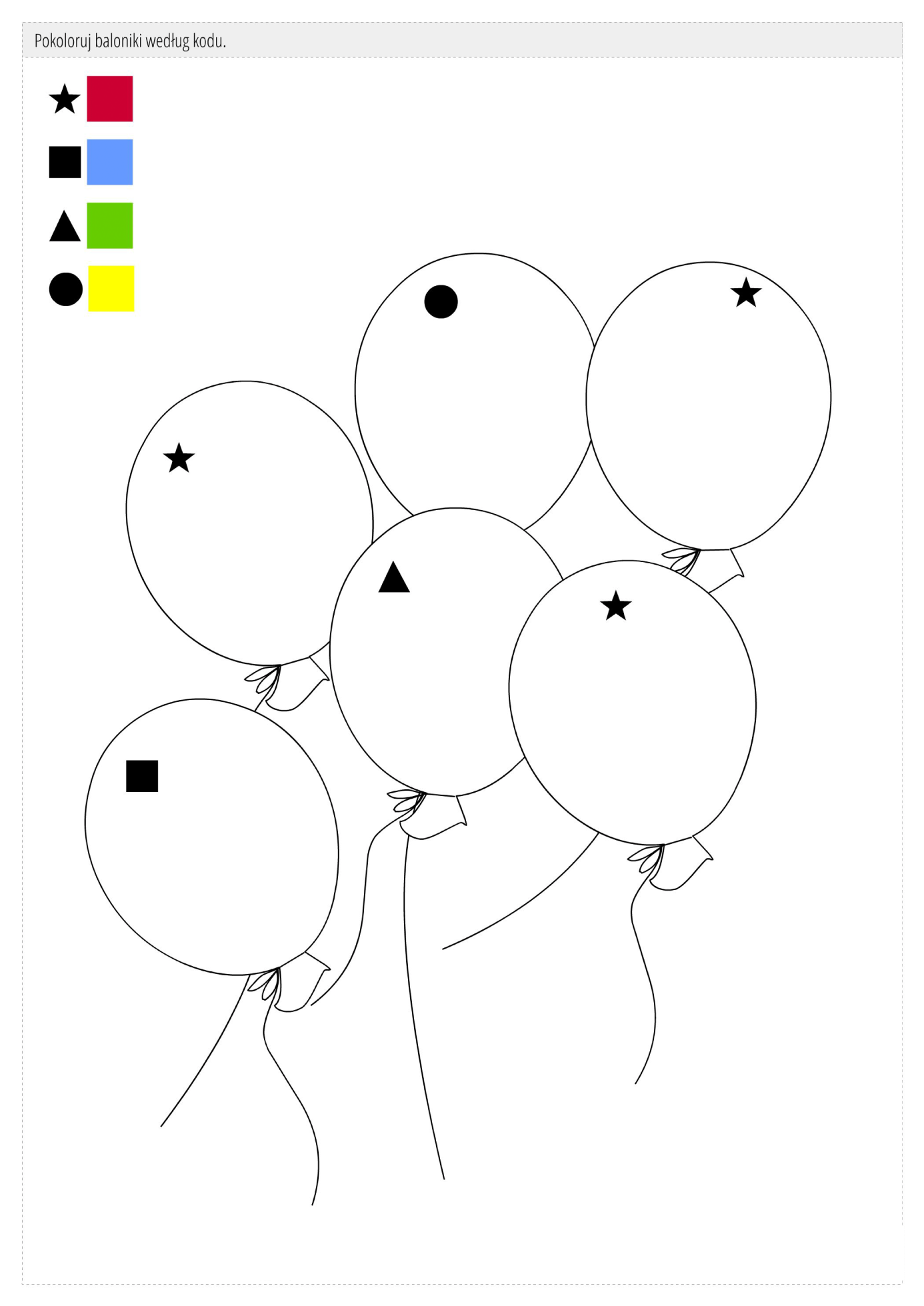 Załącznik nr 2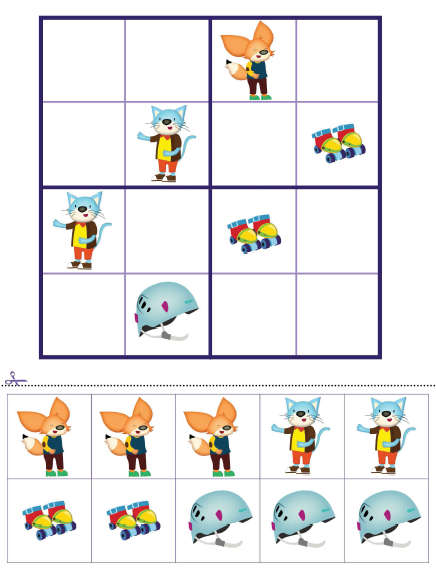 